Faroe IslandsFaroe IslandsFaroe IslandsFaroe IslandsApril 2024April 2024April 2024April 2024MondayTuesdayWednesdayThursdayFridaySaturdaySunday1234567Easter Monday8910111213141516171819202122232425262728Flag DayGreat Prayer Day2930NOTES: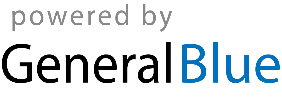 